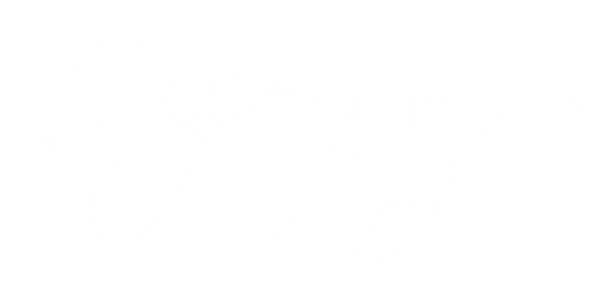 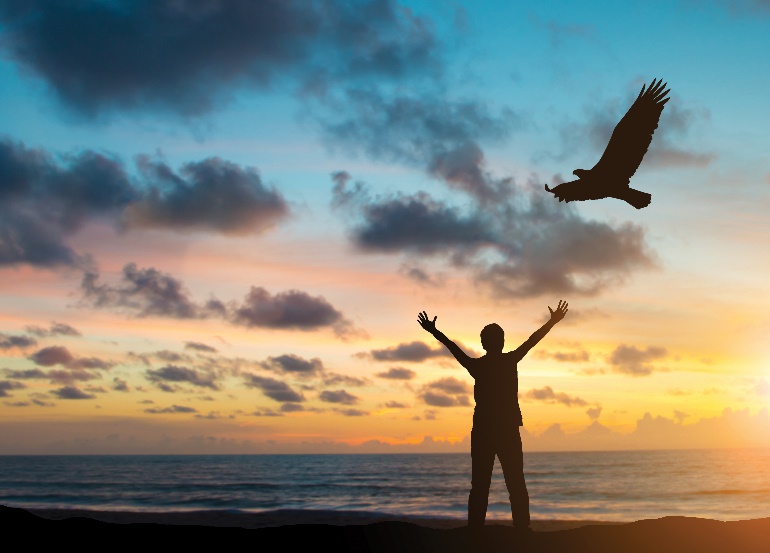 Please support the 2021 APA! Article text – Article text - Article text - Article text - Article text - Article text - Article text - Article text - Article text - Article text – Article text – Article text - Article text - Article text - Article text - 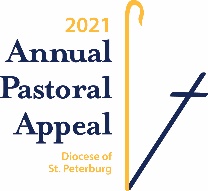 